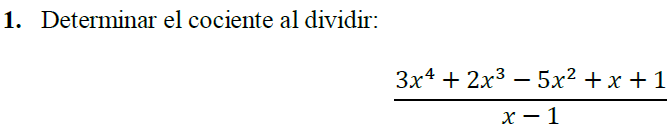 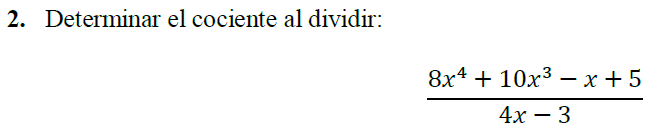 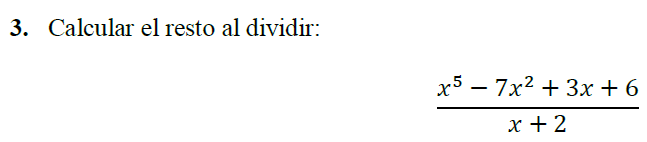 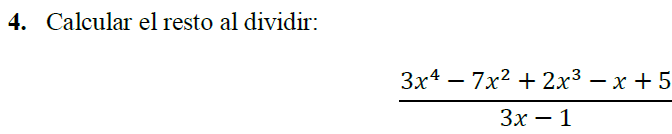 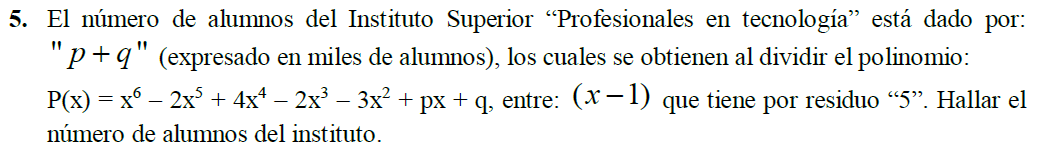 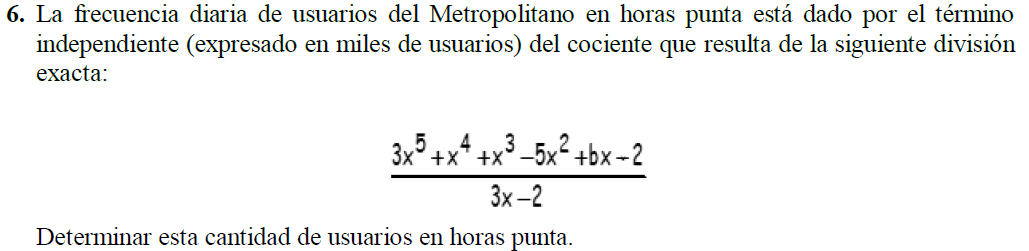 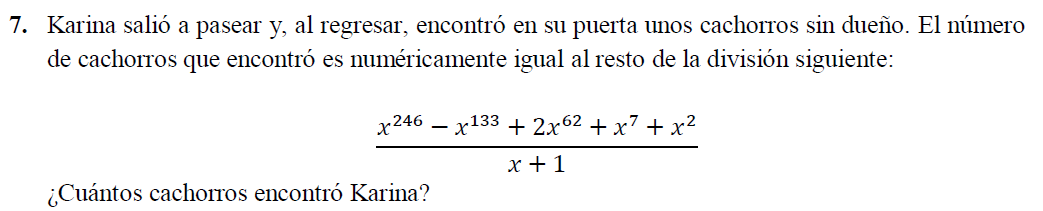 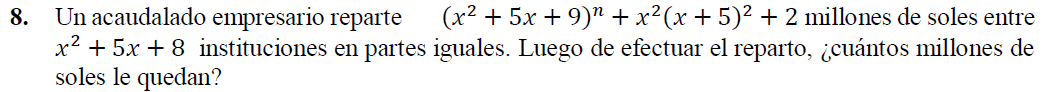 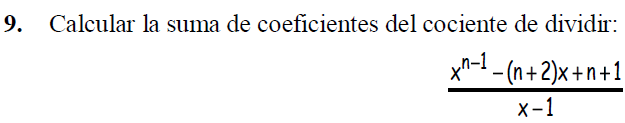 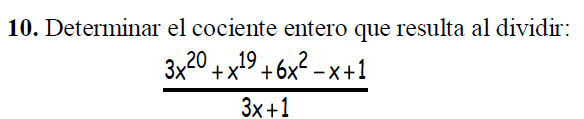 Temas PC #2Polinomios especialesSumatoriasProductos notablesDivisión algebraica (método de Horner)División algebraica (método de Ruffini)Problemas de aplicación.El recorrido de un atleta esta expresado por el polinomio idénticamente nulo:P(x) = ax(x+1) + bx(x-1) + c(x+1) + 1. Calcula el espacio que recorre “e” km ( e= v.t), donde la velocidad esta dado por el valor de b y el tiempo por el valor de c.En una librería están apilados: libros, cuadernos y libretas cuya relación de las cantidades esta expresada en el polinomio ordenado y completo:P(x) = 3 + 2xa – 6 + xb -5 + axc – 4 + xd – 3. Calcule el total de artículos apilados si está dada por a + b + c.Los ingresos de una empresa esta dada por el polinomio homogéneo de grado 16, donde I(x,y) = xm+5yn-1 + xm-2y3n-4 . Hallar los ingresos de la empresa si se venden 2 llantas y 3 repuestos.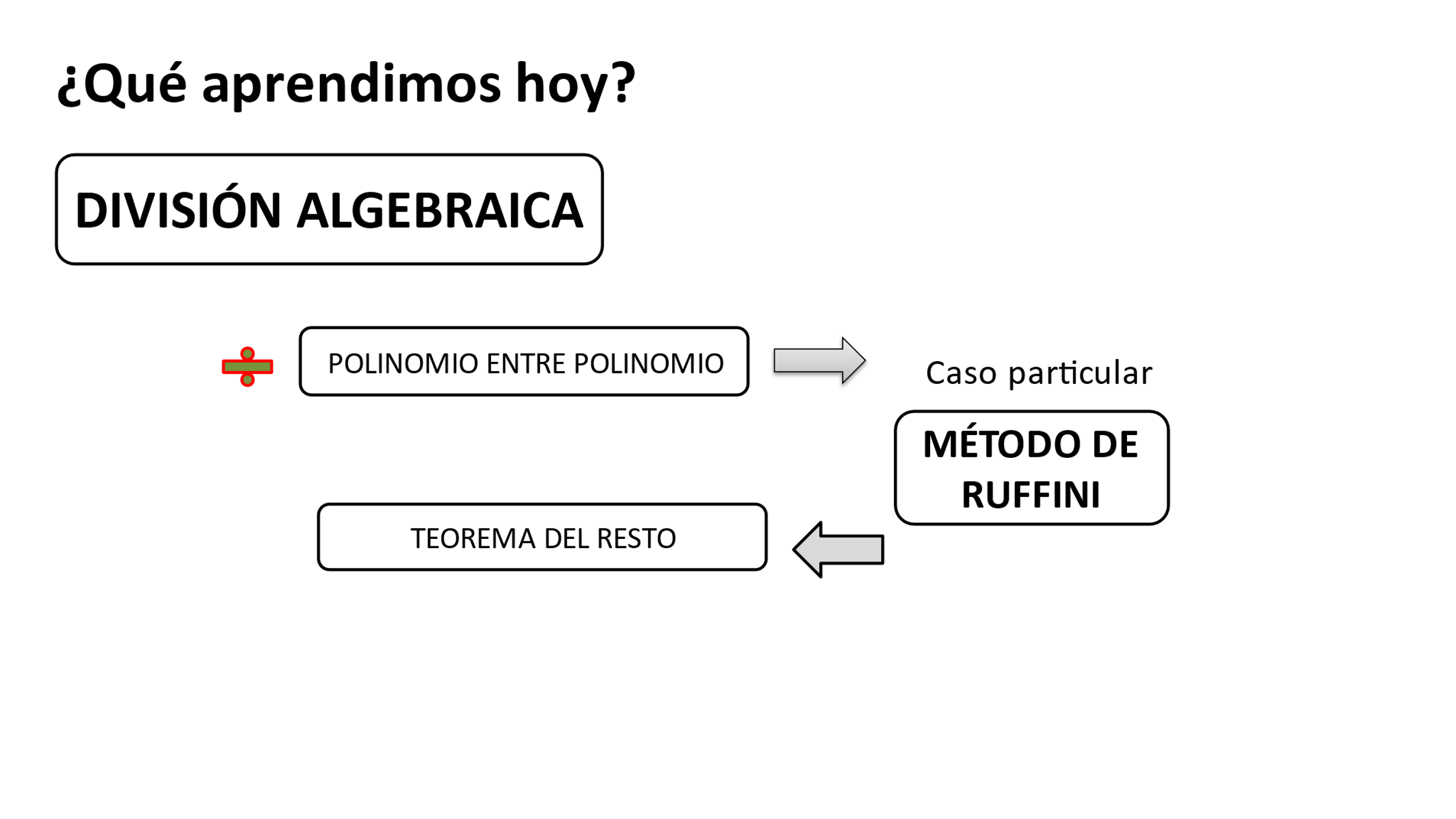 